2022年秋季天津医科大学毕业生空中双选会邀请函尊敬的用人单位：为深入贯彻党中央、国务院关于“稳就业、保就业”重要决策部署，搭建用人单位和毕业生线上双选交流平台，做好疫情防控常态化下学校毕业生就业工作，天津医科大学联合丁香人才举办2022年秋季天津医科大学毕业生空中双选会。诚挚邀请贵单位参加此次双选会，遴选优秀人才，助力长远发展，现将有关事项安排如下：一、组织单位主办单位：天津医科大学毕业生就业指导中心协办单位：丁香园、丁香人才二、服务对象各医药相关单位，2023届及2022届未就业毕业生三、招聘会安排形式：空中双选会报名时间：2022年9月26日-2022年10月14日举办时间：2022年10月10日-2022年10月26日四、学生参会流程注册简历：使用微信识别下方二维码或登录丁香人才官网https://www.jobmd.cn/pc.htm#/register/user进行个人注册并完善简历。      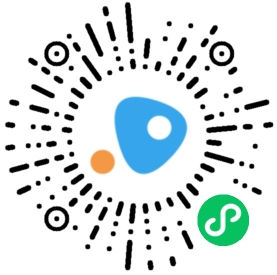 预约报名及简历投递：点击双选会右上角【预约提醒】进行双选会报名，报名成功后将在双选会开始时进行短信提醒。双选会举办期间，学生可选择单位进行简历投递，用人单位完成简历筛选后 ，会将投递结果反馈给学生，学生可以在【我的】界面中点击【应聘记录】，查看求职反馈。电脑端双选会链接：https://www.jobmd.cn/pc.htm#/medical-job-fair/detail/315五、用人单位参会流程（下附参会流程图片教程）单位报名参会→学生投递简历→企业登录后台查看并筛选简历→邀请通过初筛的学生参与面试→学生接受面试邀约→开始面试注：每家参与招聘会的单位可以获得5个小时免费视频面试权限；视频面试发起及详情可查看链接https://www.jobmd.cn/article/273838.htm   1.电脑登录招聘会报名页面https://www.jobmd.cn/pc.htm#/campusEvent 选择立即注册（丁香人才合作单位点击立即登录，建议使用谷歌浏览器）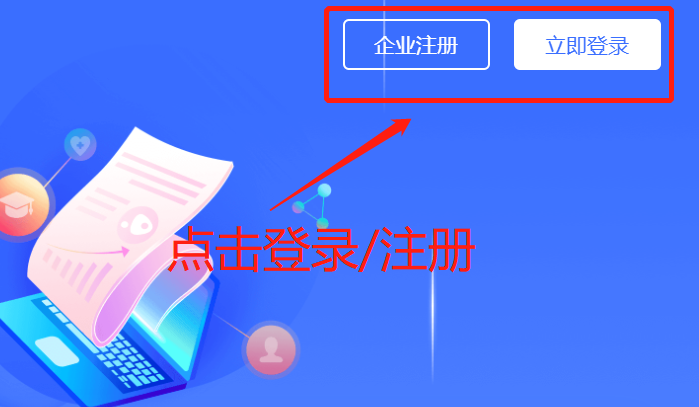 2.填写注册信息后登录企业管理后台  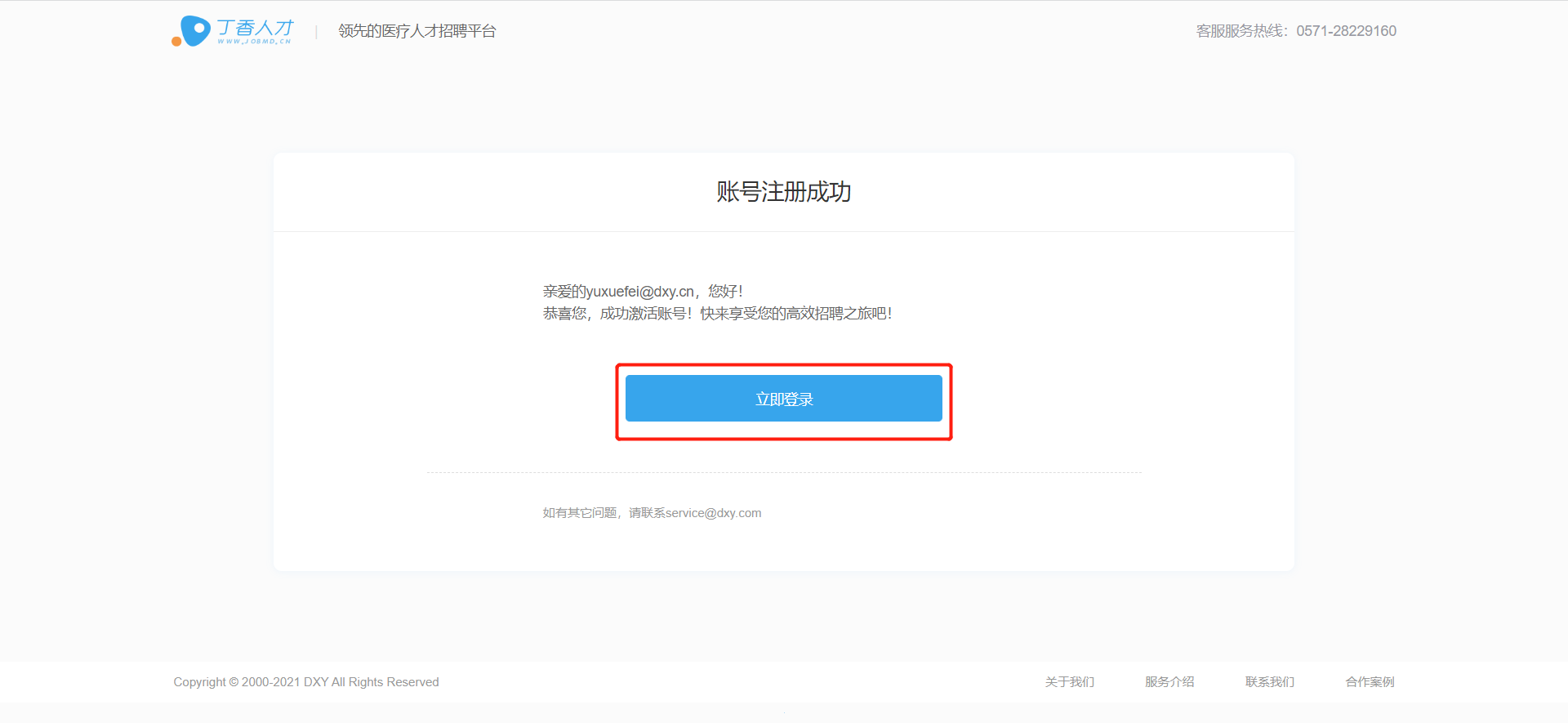 3.点击企业管理后台左侧“高校双选会”，选择需要报名的高校招聘会场次进行报名（新注册用户自动进入招聘会报名页面）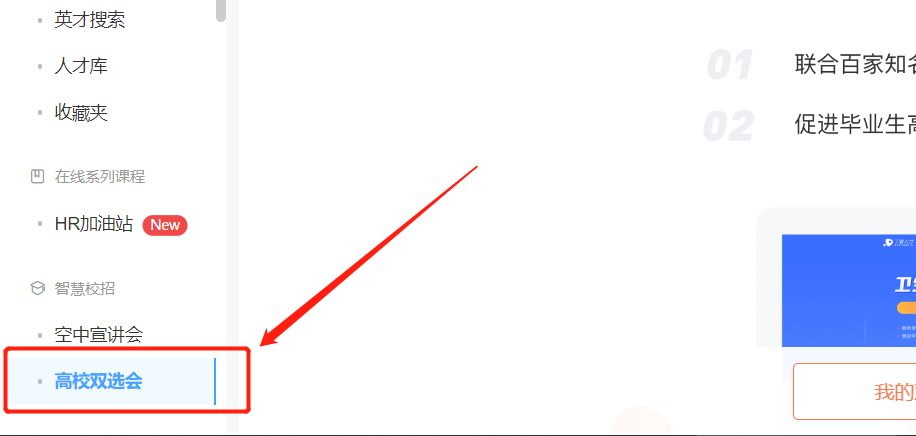 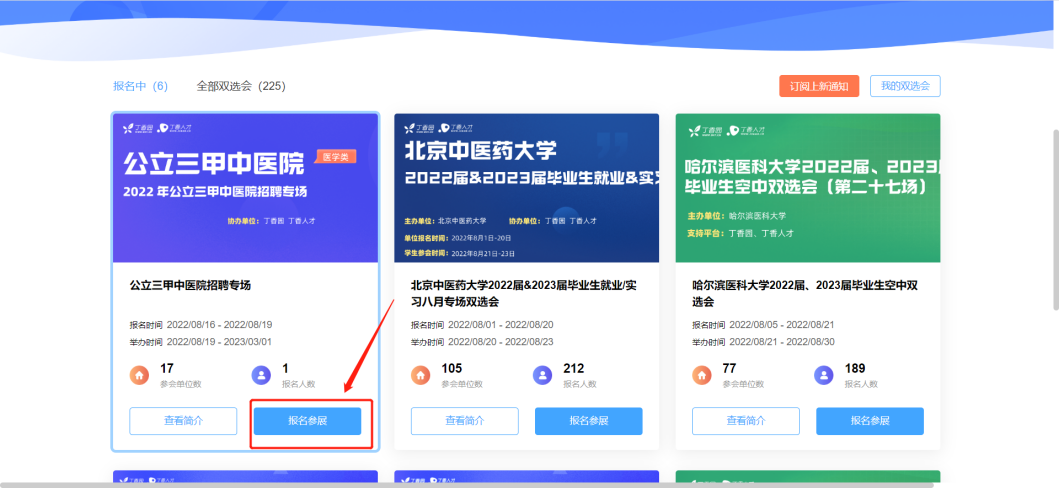 4.提交资料完成单位资质认证后发布校招职位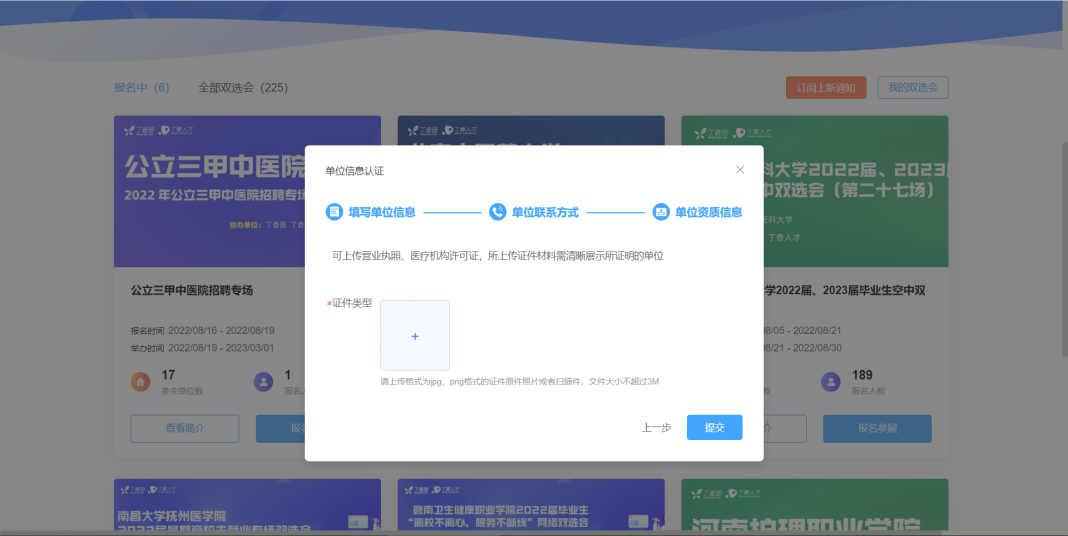 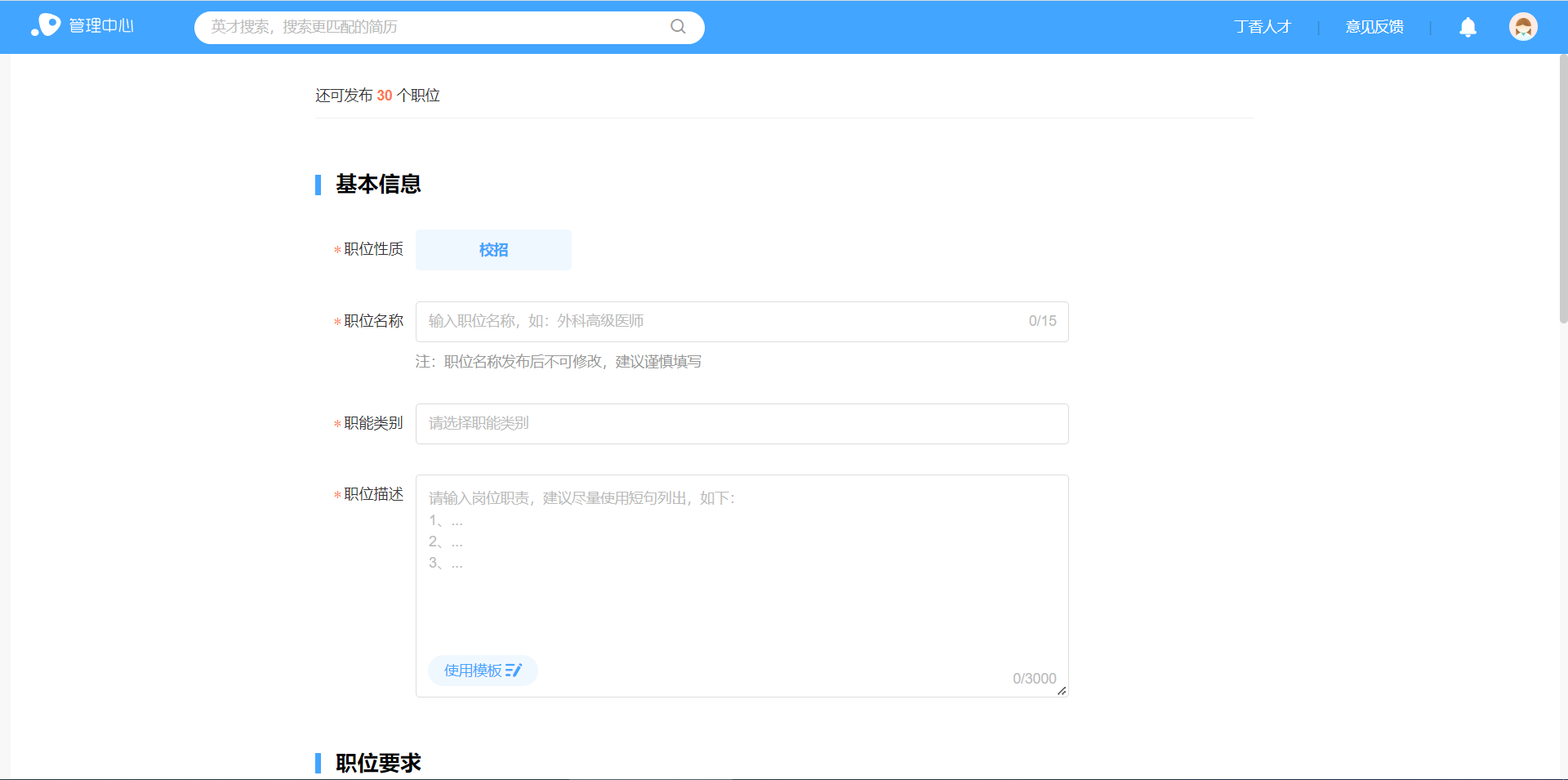 5.发布职位后即为报名完成，您可继续发布剩余参展校招职位，待工作人员审核通过后即可全部展示在招聘会页面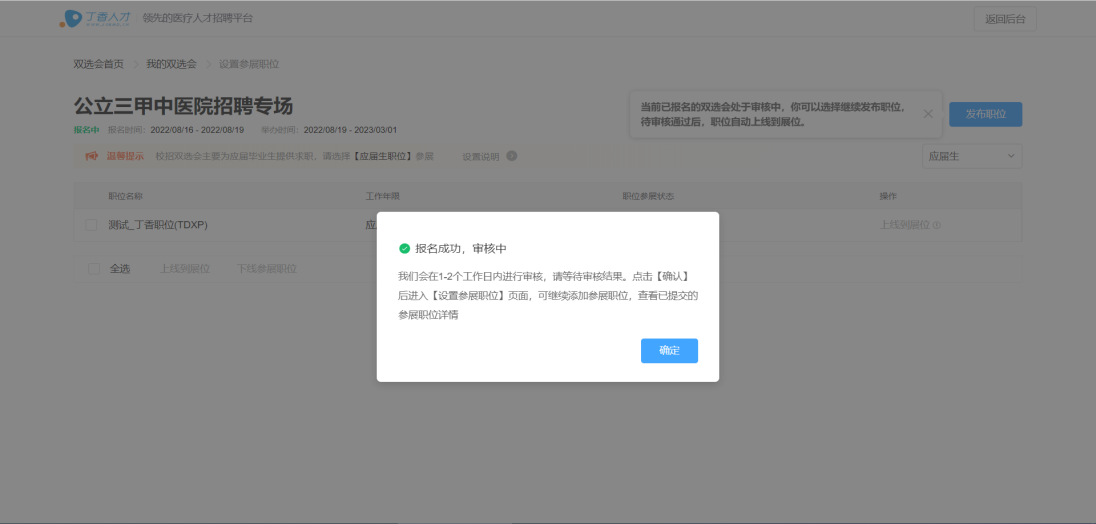 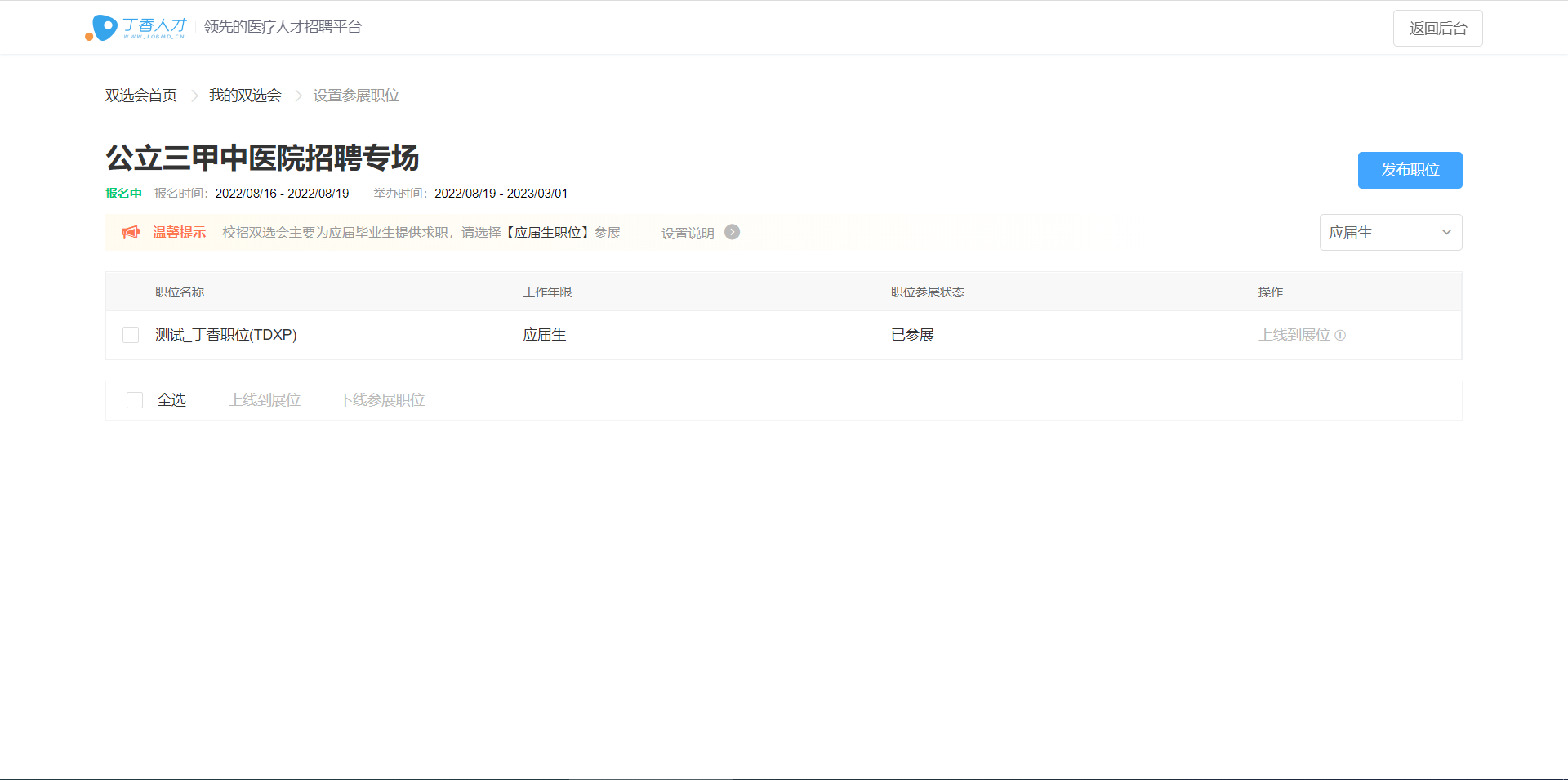 六、服务内容本次空中双选会期间，用人单位免费发布岗位，企业单位、学生报名参加本次招聘会均不收取任何费用。本次招聘会参会单位严禁发布含有限定院校、性别、民族等歧视性信息。联系方式单位报名平台技术咨询：李老师13221019625双选会单位、学生交流及平台问题咨询扫码入群：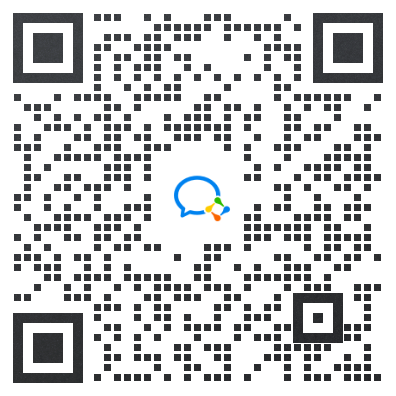 天津医科大学毕业生就业指导中心丁香园、丁香人才2022年9月21日